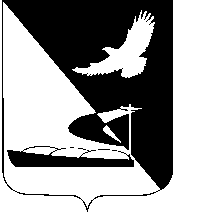 АДМИНИСТРАЦИЯ МУНИЦИПАЛЬНОГО ОБРАЗОВАНИЯ«АХТУБИНСКИЙ РАЙОН»ПОСТАНОВЛЕНИЕ03.10.2017        						                          № 693О внесении изменений в административный регламент администрации                   МО «Ахтубинский район» по предоставлению муниципальной услуги «Осуществление муниципального земельного контроля», утвержденный постановлением администрации МО «Ахтубинский район» от 07.07.2015                      № 858В целях приведения в соответствие с действующим законодательством административных регламентов администрации МО «Ахтубинский район» и руководствуясь Земельным кодексом Российской Федерации от 25.10.2001   № 136-ФЗ, Федеральным законом от 06.10.2003 № 131-ФЗ «Об общих принципах организации местного самоуправления в РФ», Федеральным законом от 27.07.2010 № 210-ФЗ «Об организации предоставления государственных и муниципальных услуг», Федеральным законом                          от 26.12.2008 № 294-ФЗ «О защите прав юридических лиц и индивидуальных предпринимателей при осуществлении государственного контроля (надзора) и муниципального контроля», Уставом МО «Ахтубинский район», администрация МО «Ахтубинский район»ПОСТАНОВЛЯЕТ:1. Внести в административный регламент администрации                             МО «Ахтубинский район» по предоставлению муниципальной услуги «Осуществление муниципального земельного контроля», утвержденный постановлением администрации МО «Ахтубинский район» от 07.07.2015              № 858 следующие изменения:1.1. Изложить п. 1.6.2. Раздела 1. Общие положения в следующей редакции:«1.6.2. Должностные лица при проведении проверки обязаны:- своевременно и в полной мере исполнять предоставленные в соответствии с законодательством Российской Федерации полномочия по предупреждению, выявлению и пресечению нарушений требований, установленных муниципальными правовыми актами;- соблюдать законодательство Российской Федерации, права и законные интересы юридического, физического лица, индивидуального предпринимателя, проверка которых проводится;- проводить проверку на основании распоряжения администрации              МО «Ахтубинский район» о ее проведении в соответствии с ее назначением;- проводить проверку только во время исполнения служебных обязанностей, выездную проверку только при предъявлении служебных удостоверений, копии распоряжения администрации МО «Ахтубинский район» и в случае проведения внеплановой проверки - копии документа о согласовании проведения проверки;- не препятствовать руководителю, иному должностному лицу или уполномоченному представителю юридического лица, индивидуальному предпринимателю, его уполномоченному представителю, физическому лицу, его уполномоченному представителю присутствовать при проведении проверки и давать разъяснения по вопросам, относящимся к предмету проверки;- представлять руководителю, иному должностному лицу или уполномоченному представителю юридического лица, индивидуальному предпринимателю, его уполномоченному представителю, физическому лицу, его уполномоченному представителю, присутствующим при проведении проверки, информацию и документы, относящиеся к предмету проверки;- знакомить руководителя, иное должностное лицо или уполномоченного представителя юридического лица, индивидуального предпринимателя, его уполномоченного представителя, физическое лицо, его уполномоченного представителя с результатами проверки;- знакомить руководителя, иное должностное лицо или уполномоченного представителя юридического лица, индивидуального предпринимателя, его уполномоченного представителя, физическое лицо, его уполномоченного представителя, с документами и (или) информацией, полученными в рамках межведомственного информационного взаимодействия;- учитывать при определении мер, принимаемых по фактам выявленных нарушений, соответствие указанных мер тяжести нарушений, их потенциальной опасности для жизни, здоровья людей, для животных, растений, окружающей среды, объектов культурного наследия (памятников истории и культуры) народов Российской Федерации, музейных предметов и музейных коллекций, включенных в состав Музейного фонда Российской Федерации, особо ценных, в том числе уникальных, документов Архивного фонда Российской Федерации, документов, имеющих особое историческое, научное, культурное значение, входящих в состав национального библиотечного фонда, безопасности государства, для возникновения чрезвычайных ситуаций природного и техногенного характера, а также не допускать необоснованное ограничение прав и законных интересов юридических, физических лиц, индивидуальных предпринимателей;- доказывать обоснованность своих действий при их обжаловании юридическими, физическими лицами, индивидуальными предпринимателями в порядке, установленном законодательством Российской Федерации;- соблюдать сроки проведения проверки, установленные Федеральным законом от 26.12.2008 № 294-ФЗ «О защите прав юридических лиц и индивидуальных предпринимателей при осуществлении государственного контроля (надзора) и муниципального контроля»;- не требовать при проверке от юридического, физического лица, индивидуального предпринимателя документы и иные сведения, представление которых не предусмотрено законодательством Российской Федерации;- перед началом проведения выездной проверки по просьбе руководителя, иного должностного лица или уполномоченного представителя юридического лица, индивидуального предпринимателя, его уполномоченного представителя, физического лица, его уполномоченного представителя ознакомить их с положениями административного регламента, в соответствии с которым проводится проверка;- осуществлять запись о проведенной проверке в журнале учета проверок (приложение № 1 к административному регламенту).».1.2. Изложить п. 1.7.1. пункта 1.7. Права и обязанности лиц, в отношении которых осуществляются мероприятия по контролю Раздела 1. Общие положения в следующей редакции:«1.7.1. Руководитель, иное должностное лицо или уполномоченный представитель юридического лица, индивидуальный предприниматель, его уполномоченный представитель, физическое лицо, его уполномоченный представитель, физическое лицо, его уполномоченный представитель при проведении проверки имеют право:а) непосредственно присутствовать при проведении проверки, давать объяснения по вопросам, относящимся к предмету проверки;б) получать от должностных лиц органа муниципального контроля информацию, которая относится к предмету проверки и представление которой предусмотрено законодательством Российской Федерации;в) знакомиться с документами и (или) информацией, полученными органами муниципального контроля в рамках межведомственного информационного взаимодействия от иных государственных органов, органов местного самоуправления либо подведомственных государственным органам или органам местного самоуправления организаций, в распоряжении которых находятся эти документы и (или) информация;г) представлять документы и (или) информацию, запрашиваемые в рамках межведомственного информационного взаимодействия, в орган муниципального контроля по собственной инициативе;д) знакомиться с результатами проверки и указывать в акте проверки о своем ознакомлении с результатами проверки, согласии или несогласии с ними, а также с отдельными действиями должностных лиц органа муниципального контроля;е) обжаловать действия (бездействие) должностных лиц органа муниципального контроля, повлекшие за собой нарушение прав юридического лица, индивидуального предпринимателя, физического лица при проведении проверки, в административном (или) судебном порядке в соответствии с законодательством Российской Федерации.ж) привлекать Уполномоченного при Президенте Российской Федерации по защите прав предпринимателей либо уполномоченного по защите прав предпринимателей в субъекте Российской Федерации к участию в проверке.».1.3. Изложить п. 3.6.2. пункта 3.6. Организация и проведение внеплановой проверки Раздела 3. Состав, последовательность и сроки выполнения административных процедур (действий), требования к порядку их выполнения, в том числе особенности выполнения административных процедур (действий) в электронной форме в следующей редакции:«3.6.2. Основанием для проведения внеплановой проверки юридических лиц и индивидуальных предпринимателей являются:1. Истечение срока исполнения юридическим лицом, индивидуальным предпринимателем ранее выданного предписания об устранении выявленного нарушения обязательных требований и (или) требований, установленных муниципальными правовыми актами.1.1. Поступление в орган муниципального контроля заявления                      от юридического лица или индивидуального предпринимателя о предоставлении правового статуса, специального разрешения (лицензии) на право осуществления отдельных видов деятельности или разрешения (согласования) на осуществление иных юридически значимых действий, если проведение соответствующей внеплановой проверки юридического лица, индивидуального предпринимателя предусмотрено правилами предоставления правового статуса, специального разрешения (лицензии), выдачи разрешения (согласования).2. Поступление обращений и заявлений граждан, юридических лиц, индивидуальных предпринимателей, информации от органов государственной власти, органов местного самоуправления, из средств массовой информации, требующих проведения внеплановых проверок в отношении юридических лиц и индивидуальных предпринимателях, должны содержаться сведения о следующих фактах:- возникновение угрозы причинения вреда жизни, здоровью граждан, вреда животным, растениям, окружающей среде, безопасности государства, а также угрозы чрезвычайных ситуаций природного и техногенного характера в сфере земельных правоотношений;- причинение вреда жизни, здоровью граждан, вреда животным, растениям, окружающей среде, безопасности государства, а также возникновение чрезвычайных ситуаций природного и техногенного характера в сфере земельных правоотношений.3. Нарушение прав потребителей (в случае обращения граждан, права которых нарушены).4. Распоряжение администрации МО «Ахтубинский район», изданное в соответствии с поручениями Президента Российской Федерации, Правительства Российской Федерации и на основании требования прокурора о проведении внеплановой проверки в рамках надзора за исполнением законов по поступившим в органы прокуратуры материалам и обращениям в сфере земельных правоотношений.».1.4. Дополнить Раздел 3. Состав, последовательность и сроки выполнения административных процедур (действий), требования к порядку их выполнения, в том числе особенности выполнения административных процедур (действий) в электронной форме пунктом следующего содержания:«3.7.6. В целях профилактики нарушений обязательных требований орган муниципального контроля:1) обеспечивает размещение на официальных сайтах в сети «Интернет» для каждого вида муниципального контроля перечней нормативных правовых актов или их отдельных частей, содержащих обязательные требования, оценка соблюдения которых является предметом муниципального контроля, а также текстов соответствующих нормативных правовых актов;2) осуществляет информирование юридических лиц, индивидуальных предпринимателей по вопросам соблюдения обязательных требований, в том числе посредством разработки и опубликования руководств по соблюдению обязательных требований, проведения семинаров и конференций, разъяснительной работы в средствах массовой информации и иными способами. В случае изменения обязательных требований орган муниципального контроля подготавливает и распространяет комментарии о содержании новых нормативных правовых актов, устанавливающих обязательные требования, внесенных изменениях в действующие акты, сроках и порядке вступления их в действие, а также рекомендации о проведении необходимых организационных, технических мероприятий, направленных на внедрение и обеспечение соблюдения обязательных требований;3) обеспечивает регулярное (не реже одного раза в год) обобщение практики осуществления в соответствующей сфере деятельности муниципального контроля и размещение на официальных сайтах в сети «Интернет» соответствующих обобщений, в том числе с указанием наиболее часто встречающихся случаев нарушений обязательных требований с рекомендациями в отношении мер, которые должны приниматься юридическими лицами, индивидуальными предпринимателями в целях недопущения таких нарушений;4) выдает предостережения о недопустимости нарушения обязательных требований в соответствии с частями 5 - 7 статьи 8.2. Федерального закона  от 26.12.2008 № 294-ФЗ «О защите прав юридических лиц и индивидуальных предпринимателей при осуществлении государственного контроля (надзора) и муниципального контроля», если иной порядок не установлен федеральным законом.2. Отделу информатизации и компьютерного обслуживания администрации МО «Ахтубинский район» (Короткий В.В) обеспечить размещение настоящего постановления в информационно-телекоммуникационной сети Интернет на официальном сайте администрации МО «Ахтубинский район» в разделе «Администрация» подразделе «Документы Администрации» подразделе «Утвержденные административные регламенты», в федеральной государственной информационной системе «Сводный реестр государственных и муниципальных услуг (функций)» и в федеральной государственной информационной системе «Единый портал государственных и муниципальных услуг (функций)». 	3. Отделу контроля и обработки информации администрации муниципального образования «Ахтубинский район» (Свиридова Л.В.) представить информацию в газету «Ахтубинская правда» о размещении настоящего постановления в информационно-телекоммуникационной сети Интернет на официальном сайте администрации муниципального образования «Ахтубинский район» в разделе «Администрация» подразделе «Документы Администрации» подразделе «Утвержденные административные регламенты», в федеральной государственной информационной системе «Сводный реестр государственных и муниципальных услуг (функций)» и в федеральной государственной информационной системе «Единый портал государственных и муниципальных услуг (функций)».И.о. главы администрации                                                           Ю.И. Привалова